Practice with Symtalk Lesson 3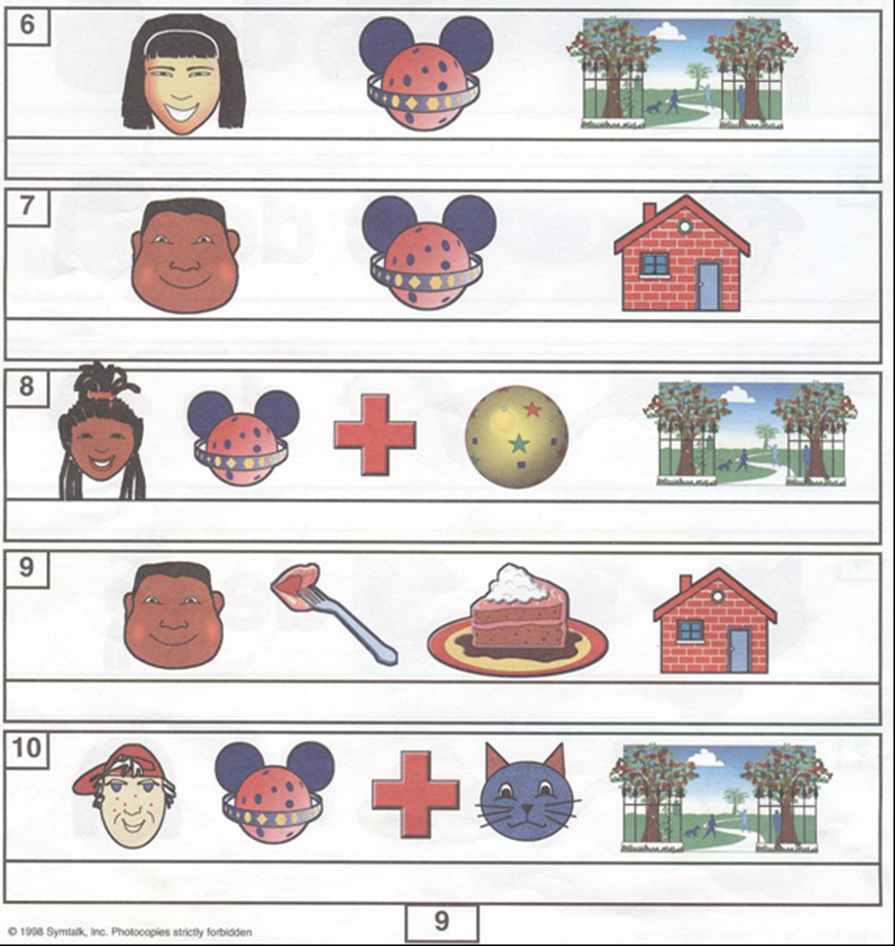 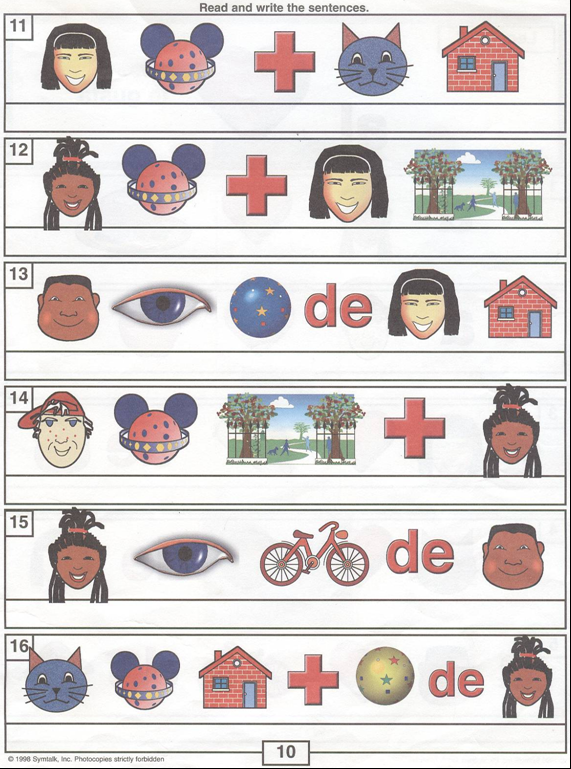 